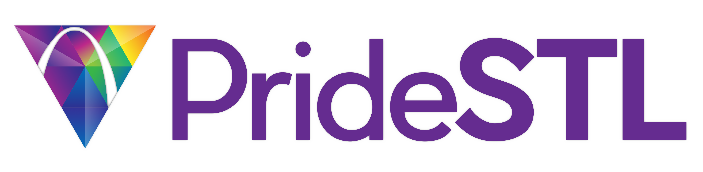 Board MeetingMeeting Minutes04/10/2023Commerce Connect BuildingCall to Order 7:08pm AttendanceOfficers:[P] Marty Zungia	            [P] Jesse Doggendorf              [P] Morgan Morris 	      [P] Jason Johnson                                       President      	                  Vice President                              Secretary  		            Treasurer [P] Todd Alan    	           [P] Jordan Braxton                   [P] Cat Criswell 	 	      [P] Bryon Endy	[P] Matt Harper 	           [P] Clayton Higgenbotham      [P] Felicia Jackson 	      [P] Dottie Klenke                      [P] Frank Nowicke   	           [P] Arthur Nunn	 	           [P] Dee Richard 	   15/15 Board Members Present   Coordinators:[A] Ellie Bledsoe		[A] Dean Fults			[P] Shawn StokesGuests: EventOps PatrickChanges to the Agenda Add to Jesse to Children’s Area. Motion by Jason/ Seconded by Cat. Motion Passes. Approval of Minutes  Motion by Matt/ Seconded by Clayton Approval of 3.13.2023 minutes. Motion Passes.Board ReportsExecutive Reports: Marty Zuniga – PresidentDinning out for LifeThursday June 15th, time TBD usually we are hosts, there has been changes since covid, we usually do Fountain on Locust, but need to investigate, since the ownership has changed. There is a consensus from the Board we want to continuing hosting. Todd will be the lead on this project.  Blues NightGreat success, pending auction amount, and ticket and shirt sales percentage. PFLAG was there and seemed to have a good time.Community AwardsACTION ITEM: If Board members have recommendations, they need to have them emailed in by the next meeting. We will vote by the next meeting.  Lisa Wagman Community Award – Todd Motions for Colin Murphy for this award second Jesse. Discussed. 13/0/2 MOTION PASSES Festival UpdatesPatrick (EventOps)- major vendors secured, working with additional security company, brought a map of the current setup. Cannabis row is out this year. Dennis is working on emergency services. Waiting on city to respond on a few items. Jesse Doggendorf - Vice PresidentSponsorship UpdatesHighly confident with speaking with sponsors they are aiming for 371k in revenue which is above what we have budgeted of 315k.CBD Kratom will be sponsoring the second stage.  Children’s AreaWorking with Jen Cooper again, getting quotes for bounce houses and other events sponsored by Centene. Morgan Morris – SecretaryNo Report Jason Johnson- TreasurerAccounts Receivable / Aging ReportsAging Report- Together CU, US Mortgage, Brown and Crouppen, and Vivent have all paid, so disregard those on the report.On QB there is a new line item called “Sales” due to ACH payments being unable to be coded to sponsorship sales. So we need to combine them together in all future meetings when looking at sponsorship revenue. Another coding line added due to ACH fees, which will need to be combined with Bank Fees line item.Board Director Reports:Todd Alan | Director of SponsorshipSponsorship UpdatesJordan Braxton | Director of Public Relations & Diversity/OutreachUpcoming PridesSoulard Pride Saturday June 10th 12pm	Pride St. Charles Saturday June 17th 12pm-7pm STLMPD DEI Continuing EdSent part 2 of DIE presentation to Chris and LT McClosky for review.Presentation will be recorded just like beforeTo date 1,371 personnel 1,252 taken 92.77%STLMFD DEI education 993 employees 946 taken 95.27%InterPride UpdateJordan was elected by other members of the GAC to be a voting member of the InterPride Board. 2-year term until 2025. 2023 Annual GM and World Meeting October 25-29, 2023 San Diego, CARegular Registration until July 31 is $325Regional Prides – if interested she can give a list.LGBTQIA Advisory Board (Mayor’s Board)We meet the 1st Thursday of the month and are open to the public.April: Discrimination & Violence, May: Seniors, June: Youth, July: City Processes: Personnel, August: Voter Education, September: Future of the Board, October: Report Presentation, Town Hall Anti-trans billsBlack PrideJordan motions for a sponsorship of 1000k for Black Pride Ball June 22nd Handlebar, seconded by Dee. 15/0/0 MOTION PASSES. Cat Criswell | Director at LargeNo ReportBryon Endy | Director at LargeNo ReportMatt Harper | Director at LargeNo ReportClayton Higginbotham | Director at VolunteersDo we want Nonprofits or Corporate Sponsor groups or Hybrid working the 4 main gates entry plazas and donating a portion of that plaza income to a charity of their choice. The charity we would suggest that they keep it in an STL charity if possible and non-political. Felicia Jackson | Director at LargeNo ReportDottie Klenke | Director of EntertainmentOne headliner has been booked. Frank Nowicke | Director of Development & VendorsVendor Updates126 vendors/parade so registered so far.Dee Richard | Director at LargeNo ReportArthur Nunn | Director of EventsPride IdolOverall good environment, need singers. STL Give DayEarly giving started today, the actual day is May 10th.Upcoming Fundraising EventsPossible Brunch Trivia Saturday May 27th at Little BevoMay 28th Royalty Pageant.Grizzlies has a pride night June 15th, not sure what our participation should be, this is the same night as dining out for life.   CoordinatorsEllie Bledsoe (Vendors)Dean Fults (IT)Shawn Stokes (Special Events) Old BusinessNew BusinessBoard Vacancy Possible AppointmentArthur moves to discuss filling one of the three vacancy spots with Shawn Stokes, seconded by Felicia. CLOSED DISCCUSION.Friendly amendment: “that the term will be up for election on August 2023”. Motion by Jesse, agreed by Arthur. New motion: Discuss filling one of the three vacancy spots with Shawn Stokes, which term will be concluded in August 2023.Closed discussion finished and board members have the questions for Shawn.11 AYES 2 NAYS 2 Abstain, MOTION PASSES, now have 16 board members.       Adjourn Jesse motioned and Clayton seconded 9:20pm